Муниципальное бюджетное дошкольное образовательное учреждение Мокрушинский детский сад (МБДОУ Мокрушинский детский сад)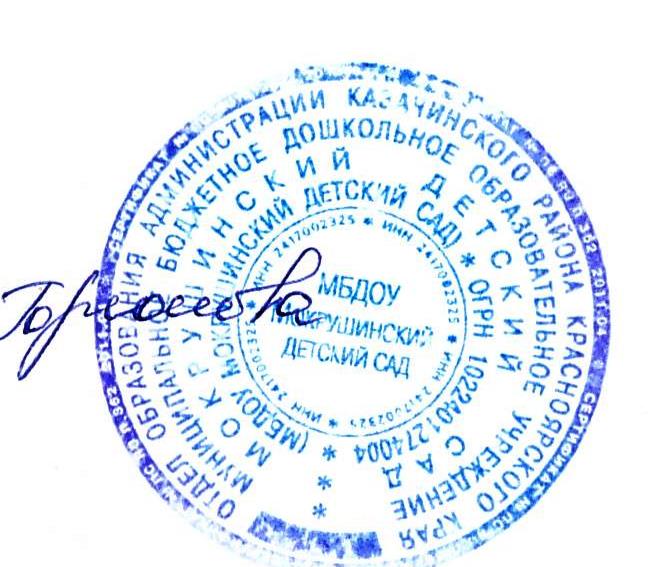 Положение о режиме занятий обучающихся (воспитанников) МБДОУ Мокрушинский детский сад1.Общие положения1.1. Режим занятий обучающихся (воспитанников) МБДОУ Мокрушинский детский сад разработан в соответствии с Федеральным законом от 29 декабря 2012 года № 273-ФЗ ст.30 ч.2 «Об образовании в Российской Федерации», Постановлением Главного государственного санитарного врача РФ от 15.05.2013г. № 26 « Об утверждении СанПиН 2.3/2.4.3590-20 « Санитарно-эпидемиологические требования к устройству, содержанию и организации режима работы дошкольных образовательных организаций», Уставом.1.2. Режим занятий обучающихся (воспитанников) регулирует основные вопросы организации и осуществления образовательной деятельности в ДОУ и содержит информацию о режиме работы, о режиме пребывания детей и организации образовательной работы в ДОУ. 2. Режим функционирования дошкольного образовательного учреждения2.1 Режим работы осуществляется по пятидневной рабочей неделе.2.2 График работы  с 7.00 – 17.302.3 Суббота, воскресенье, праздничные дни считаются выходными днями. Продолжительность учебного года с 01 сентября предыдущего по 31 мая последующего года.3. Режим занятий обучающихся (воспитанников) 3.1. Организация образовательного процесса в ДОУ осуществляется в соответствии с основной образовательной программой дошкольного образования и с расписанием занятий.3.2.  Для детей раннего возраста от 1,5 до 3 лет длительность непрерывной образовательной деятельности не должна превышать 10 минут. Допускается осуществлять образовательную деятельность в первую и во вторую половину дня (По 8 – 10 минут). Допускается осуществлять образовательную деятельность на игровой площадке во время прогулки. 3.3. Продолжительность организованной образовательной деятельности для детей от 3 до 4-х лет- не более 15 минут, для детей от  4-х до 5-ти лет – не более 20 минут, для детей от 5-ти до 6-ти лет – не более 25 минут, а для детей от 6-ти до 7-ми лет – не более 30 минут.3.4. Максимально допустимый объем нагрузки в первой половине дня в младшей и средней подгруппах не превышает 30 и 40 минут соответственно, а в старшей и подготовительной – 45 минут и 1,5 часа соответственно. В середине времени, отведенного на организованную образовательную деятельность, проводят физкультурные минутки. Перерывы между периодами образовательной деятельности – не менее 10 минут.2.5. Образовательная деятельность с детьми старшего дошкольного возраста может осуществляться во второй половине дня после дневного сна. Ее продолжительность должна составлять не более 25- 30 минут в день. В середине непрерывной образовательной деятельности статического характера проводят физкультурные минутки.3.6. Образовательную деятельность, требующую повышенной познавательной активности и умственного напряжения детей, следует организовать в первую половину дня. Для профилактики утомления детей рекомендуется проводить физкультурные, музыкальные занятия, ритмику и т.п.3.7. Физическое воспитание детей должно быть направлено на улучшение здоровья и физического развития, расширение функциональных возможностей детского организма, формирование двигательных навыков и двигательных качеств.Двигательный режим, физические упражнения и закаливающие мероприятия следует осуществлять с учетом здоровья, возраста детей и времени года. Рекомендуется использовать формы двигательной деятельности: утреннюю гимнастику, занятия физической культурой в помещении и на воздухе, физкультурные минутки, подвижные игры, спортивные упражнения, ритмическую гимнастику, занятия на тренажерах и другие. В объеме двигательной активности воспитанников 5 – 7 лет следует предусмотреть в организованных формах оздоровительно –воспитательной деятельности 6- 8 часов в неделю с учетом психофизиологических особенностей детей, времени года и режима работы дошкольных образовательных организаций.3.8. Занятия по физическому развитию основной образовательной программы для детей в возрасте от 3 до 7 лет организуется не менее 3 раз в неделю. Длительность занятий по физическому развитию зависит от возраста и составляет:- в младшей подгруппе – 15 мин.,- в средней подгруппе – 20мин., - в старшей подгруппе – 25мин.,- в подготовительной подгруппе – 30мин.	Один раз в неделю для детей 5 – 7 лет следует круглогодично организовывать занятия по физическому развитию детей на открытом воздухе. Их проводят только при отсутствии у детей медицинских противопоказаний и наличии у детей спортивной одежды, соответствующей погодным условиям.В теплое время года при благоприятных метеорологических условиях организованную образовательную деятельность по физическому развитию рекомендуется организовывать на открытом воздухе.3.9. Для достижения достаточного объема двигательной активности детей необходимо использовать все организованные формы занятий физическими упражнениями с широким включением подвижных игр, спортивных упражнений. Работа по физическому развитию проводится с учетом здоровья детей при постоянном контроле со стороны медицинских работников. 3.10. Организованная образовательная деятельность с детьми проводится воспитателями в групповых комнатах. Музыкальные и физкультурные занятия проводятся специалистами в музыкальном и спортивном залах. 3.11. Индивидуальные, коррекционные занятия с педагогом- психологом проводятся в первую и во вторую половину дня, согласно их графика работы, продолжительность занятий составляет: - младший дошкольный возраст – 10-15 минут;- старший дошкольный возраст – 20-25 минут.4. Ответственность4.1. Администрация дошкольного образовательного учреждения, воспитатели, помощники воспитателей, педагоги – специалисты несут ответственность за жизнь, здоровье детей, реализацию в полном объеме учебного плана, качество реализуемых образовательных программ, соответствие применяемых форм, методов и средств организации образовательного процесса возрастным, психофизиологическим особенностям детей.ПРИНЯТОна заседании педагогического совета №1 от 27.08.2021г.                                             УТВЕРЖДАЮ:                                       заведующий МБДОУ                       Мокрушинский  детский сад                      _____________ А.В.ГорюноваПриказ № 4 от 27.08.2021г.С учетом мненияРодительского комитетаПротокол № 2 от 03.09.2021г.